INFEKTOLÓGIA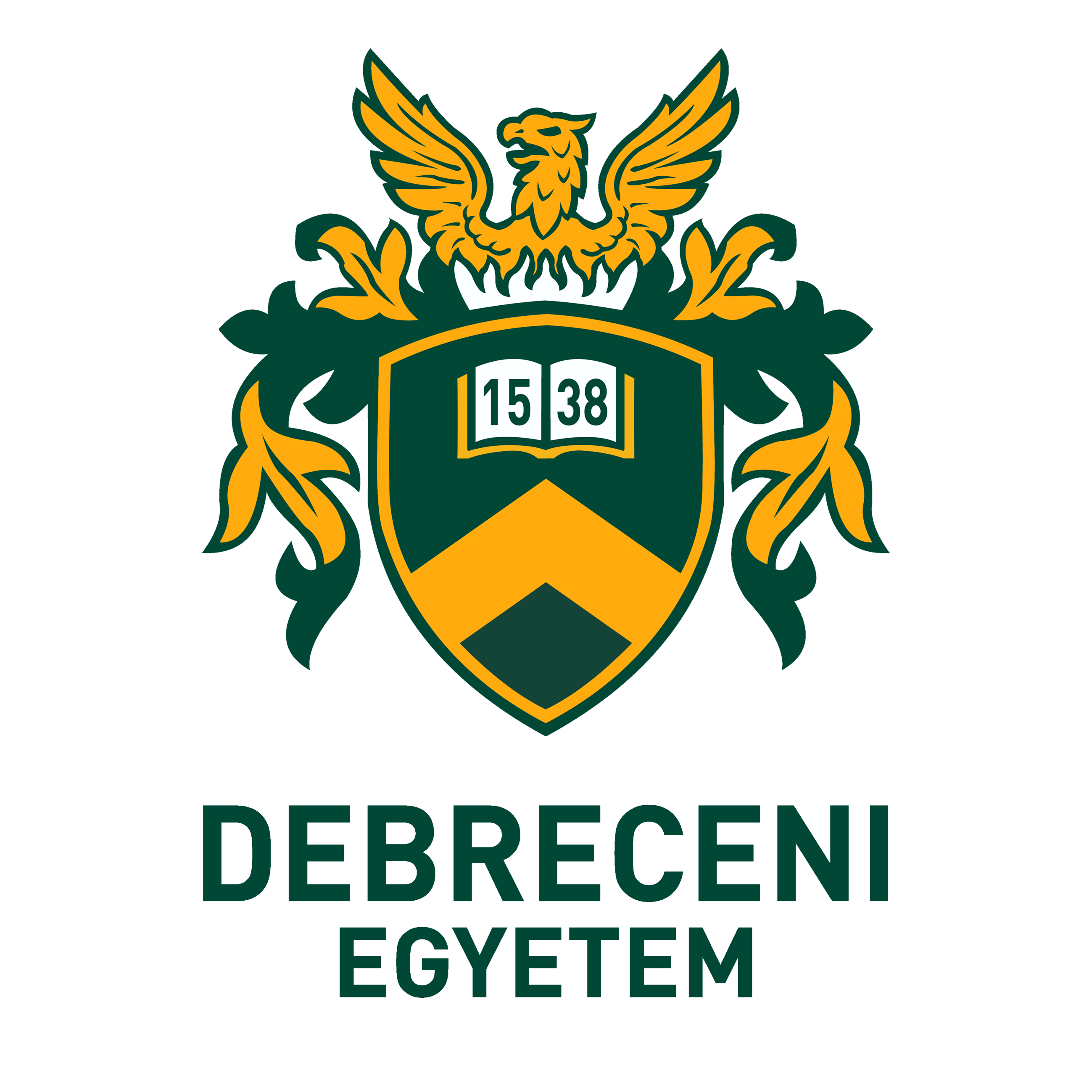 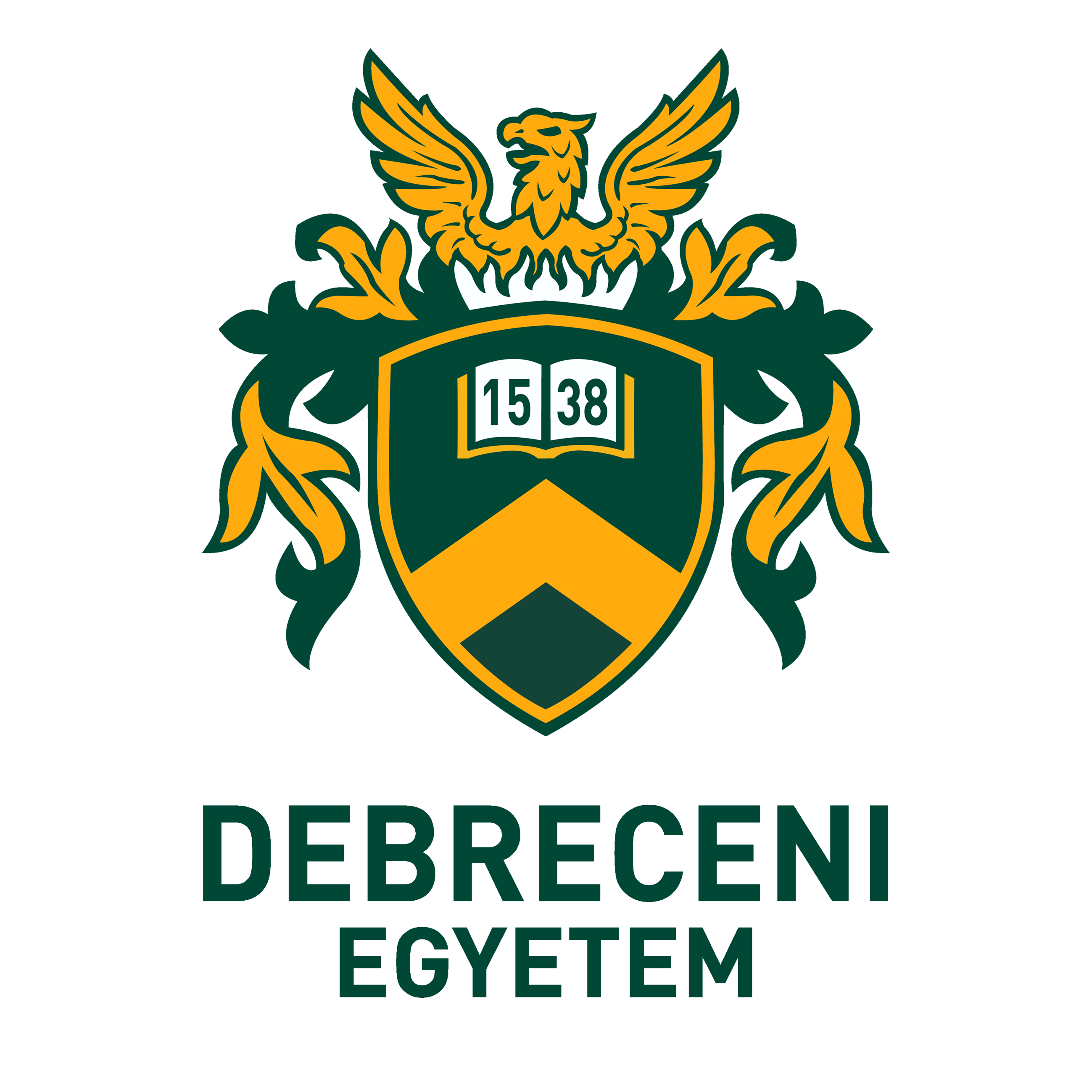 SZAKORVOS KÉPZÉS BEAVATKOZÁSOKRA VONATKOZÓ KÖVETELMÉNYRENDSZEREA szakképzés időtartama: 55 hó     A szakképzési időtartam alatt teljesítendő részvizsgák száma: 3 dbA 2022. szeptember 1.-től hatályos 22/2012. (IX.14.) EMMI rendeletben meghatározott, a szakvizsga letételéhez szükséges beavatkozások listája:Az első részvizsga letételéhez előirt beavatkozások, tevékenységek: A második részvizsga letételéhez előirt beavatkozások, tevékenységek:A harmadik részvizsga letételéhez előirt beavatkozások, tevékenységek:Szakvizsgához szükséges további beavatkozások:Külön beavatkozási lista tartozik a sürgősségi betegellátó osztályon, a mentőszolgálatnál töltendő gyakorlat, valamint az intenzív terápiás osztályon letöltendő gyakorlatokhoz, ezért amennyiben a képzés tartalmazza ezeket az elemeket, úgy a honlapon elérhető külön beavatkozási listákon szereplő elemeket is teljesíteni és igazolni szükséges.Tevékenység, beavatkozás megnevezéseTevékenység, beavatkozás számaEgyetemi intézeten kívül, akkreditált képzőhelyen is elvégezhetőTevékenység, beavatkozás megnevezéseSzintezésSzintezésSzintezésSzintezésSzintezésTevékenység, beavatkozás számaEgyetemi intézeten kívül, akkreditált képzőhelyen is elvégezhetőTevékenység, beavatkozás megnevezéseI.II.III.IV.V.Tevékenység, beavatkozás számaEgyetemi intézeten kívül, akkreditált képzőhelyen is elvégezhetőBetegfelvétel (anamnézis, fizikális státusz, kórlap kitöltés)X50XDiagnosztikus és terápiás terv készítéseX50XBetegellátás (lázlap írás, dekurz írása)X50XZárójelentés írása, kódolásX50XMikrobiológiai vizsgálat indikációja, mintavételX10XMikrobiológiai gyorstesztek, ágymelletti mikrobiológiai módszerek elsajátításaX10XEgyéb diagnosztikai vizsgálatok elrendeléseX25Xantibiotikum terápia elrendeléseX25XAntibiotikum terápia nyomonkövetéseX25XInfekció prevencióX50XVérvételX50XHaemocultura levételeX20XVérgáz mintavételX10XPerifériás kenet készítése és értékelése (vastagcseppkenet is)X5XTranszfúzió adásaX20XHúgyhólyag katéterezés (férfi, nő)X10XVizelet üledék vizsgálataX20XHaspunkcióX10XEndotracheális intubációX5XCentrális vénás kanül behelyezéseX5XTevékenység, beavatkozás megnevezéseSzintezésSzintezésSzintezésSzintezésSzintezésTevékenység, beavatkozás megnevezése, számaEgyetemi intézeten kívül, akkreditált képzőhelyen is elvégezhetőTevékenység, beavatkozás megnevezéseI.II.III.IV.V.Tevékenység, beavatkozás megnevezése, számaEgyetemi intézeten kívül, akkreditált képzőhelyen is elvégezhetőDiagnosztikus és terápiás terv készítéseX50XBetegellátás (lázlap írás, dekurz írásas)X50XDiagnosztikai vizsgálatok elrendeléseX25XMikrobiológiai vizsgálat indikációja, mintavételX10XMikrobiológiai leletek interpretálásaX10XAntibiotikum terápia elrendeléseX25XAntibiotikus terápia nyomonkövetéseX25XKonzílium kéréseX10XAmbuláns betegellátásX50XInfekció prevencióX50XVérgáz mintavétel, értékelésX10XPerifériás kenet készítése és értékelése (vastagcseppkenet is)X5XMellkasi folyadék punctiojaX5XHaspunctioX5XLumbálpunkcióX5XNasogastricus szonda levezetése, gyomormosásX3XCsontvelő punctio aspirációval, kenet készítéseX3XTevékenység, beavatkozás megnevezéseSzintezésSzintezésSzintezésSzintezésSzintezésTevékenység, beavatkozás számaEgyetemi intézeten kívül, akkreditált képzőhelyen is elvégezhetőTevékenység, beavatkozás megnevezéseI.II.III.IV.V.Tevékenység, beavatkozás számaEgyetemi intézeten kívül, akkreditált képzőhelyen is elvégezhetőZárójelentés írása, kódolásX50XMikrobiológiai leletek interpretálásaX25XMolekuláris biológiai és szerológiai leletek interpretálásaX15XAntibiotikum terápia elrendeléseX25XAntibiotikus terápia nyomonkövetéseX25XAmbuláns betegellátásX50XKonzílium adásaX20XVédőoltási tanácsadásX20XInfekció prevencióX50XMellkasi folyadék punctiojaX5XHaspunctioX5XLumbálpunkcióX10XNasogastricus szonda levezetése, gyomormosásX5XPunch biopsziaX3XBeavatkozás típusa Esetszám Felső panendoscopos vizsgálat (részvétel)15Colonoscopos vizsgálat (részvétel)5Hasi UH vizsgálat (részvétel) esetleg készség4ERCP (részvétel)5Májbiopsia (részvétel)3Centrális véna kanülálása (részvétel)10Transthoracalis echocardiographia (részvétel)5Endotrachealis intubatio (részvétel)5Liquor vizsgálat (részvétel)5Bronchoscopos vizsgálat (részvétel)5